UNIT 2 #7 LINEAR PROGRAMMINGMichael wants to be a singer.	Jordan wants to own his own record label.To get closer to their dream jobs, Michael and Jordan decide to open a music shop and sell guitars and keyboards. They want to find out the maximum amount of money they may have to borrow to purchase new instruments. Each guitar will cost them $150 and each keyboard will cost $350.a) Define the variablesb) Write the objective function for the amount of money they have to borrow to pay for the instruments.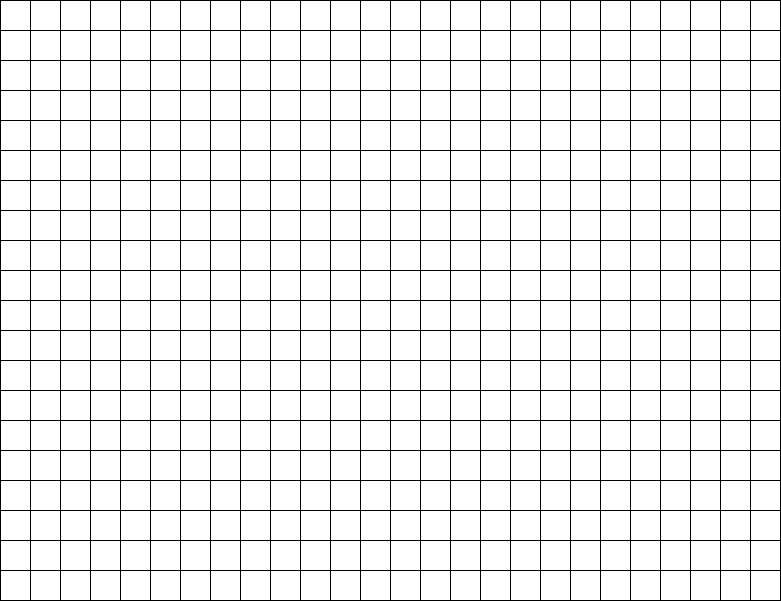 c) Michael and Jordan have certain restrictions on the number of instruments they can purchase.i) They can only purchase a maximum of 75 instruments.ii) Because guitars are more popular than keyboards, they want to purchase twice the number of guitars than keyboards.iii) To get started, they need at least 10 guitars and 7 keyboards.     Write the constraints.d) Graph the feasible regione) Determine the vertices of the feasible region.f) Determine the amount they need to borrow (check each vertex)g) What is the maximum amount of money they need to borrow? What is the minimum amount of money they can borrow?Unit 2 #7 Linear Programming VOCABULARYUnit 2 #7 Linear Programming VOCABULARYOPTIMIZATIONThe process of finding the _________________ or _________________ value of some _______________________ quantityOBJECTIVE FUNCTIONThe function which is _______________________ to find the __________________ or __________________ valuesCONSTRAINTSLinear _____________________ which form the _________________  _____________FEASIBLE REGIONThe _____________ of the system of __________________VERTICES OF THE FEASIBLE REGIONPoints of ______________________ of the ___________________ linesMAXIMUM VALUE OF OBJECTIVE FUNCTION_______________ value of a ____________ of the _____________  _____________MINIMUM VALUE OF OBJECTIVE FUNCITON_______________ value of a ____________ of the _____________  _____________LINEAR PROGRAMMINGThe process of using an _____________________  _________________ and __________________ to determine the _________________ region